* informations obligatoires afin que nous puissions contacter directement la candidate.Vous pouvez fournir en annexe une lettre d’appui (maximum 2 pages) et-ou un curriculum vitae pouvant bonifier les informations précédentes. SVP, vous abstenir de fournir toute information ou document supplémentaire venant alourdir l’essentiel. Tenez-vous en aux réalisations concrètes et à l’impact constaté en complétant le plus précisément possible chacune des sections du formulaire.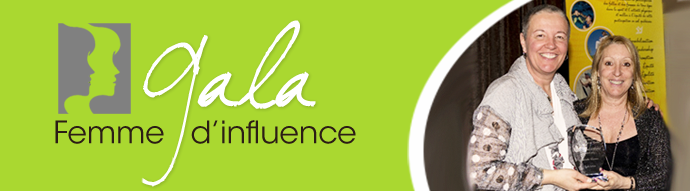 Catégorie : VOLET JEUNESSE MENTOREACTIVE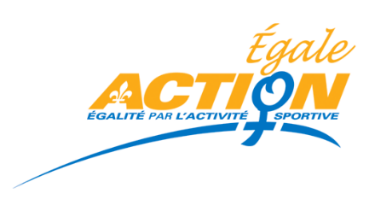 Veuillez prendre note que cette catégorie s’adresse à toutes les femmes de 15 à 18 ans.Catégorie : VOLET JEUNESSE MENTOREACTIVEVeuillez prendre note que cette catégorie s’adresse à toutes les femmes de 15 à 18 ans.Catégorie : VOLET JEUNESSE MENTOREACTIVEVeuillez prendre note que cette catégorie s’adresse à toutes les femmes de 15 à 18 ans.FORMULAIREFORMULAIREContribution et implication (autre que ses performances en tant qu’athlète) à souligner dans le monde du sport ou de l’activité physique réalisée par une jeune femme de 15 à 18 ans au palier scolaire, local,municipal et/ou régional, entre le 1er janvier et le 31 décembre 2017.Contribution et implication (autre que ses performances en tant qu’athlète) à souligner dans le monde du sport ou de l’activité physique réalisée par une jeune femme de 15 à 18 ans au palier scolaire, local,municipal et/ou régional, entre le 1er janvier et le 31 décembre 2017.Contribution et implication (autre que ses performances en tant qu’athlète) à souligner dans le monde du sport ou de l’activité physique réalisée par une jeune femme de 15 à 18 ans au palier scolaire, local,municipal et/ou régional, entre le 1er janvier et le 31 décembre 2017.Les formulaires doivent parvenir au bureau d’Égale Action au plus tard le dimanche 18 février 2018 à l’attention de :Mme Béatrice Lavigne; Égale Action 4545 Avenue Pierre-De-Coubertin, Montréal (Québec), H1V 0B2Téléphone : (514) 252-3114 (3974), courriel : info@egaleaction.comLes formulaires doivent parvenir au bureau d’Égale Action au plus tard le dimanche 18 février 2018 à l’attention de :Mme Béatrice Lavigne; Égale Action 4545 Avenue Pierre-De-Coubertin, Montréal (Québec), H1V 0B2Téléphone : (514) 252-3114 (3974), courriel : info@egaleaction.comLes formulaires doivent parvenir au bureau d’Égale Action au plus tard le dimanche 18 février 2018 à l’attention de :Mme Béatrice Lavigne; Égale Action 4545 Avenue Pierre-De-Coubertin, Montréal (Québec), H1V 0B2Téléphone : (514) 252-3114 (3974), courriel : info@egaleaction.comLes formulaires doivent parvenir au bureau d’Égale Action au plus tard le dimanche 18 février 2018 à l’attention de :Mme Béatrice Lavigne; Égale Action 4545 Avenue Pierre-De-Coubertin, Montréal (Québec), H1V 0B2Téléphone : (514) 252-3114 (3974), courriel : info@egaleaction.comLes formulaires doivent parvenir au bureau d’Égale Action au plus tard le dimanche 18 février 2018 à l’attention de :Mme Béatrice Lavigne; Égale Action 4545 Avenue Pierre-De-Coubertin, Montréal (Québec), H1V 0B2Téléphone : (514) 252-3114 (3974), courriel : info@egaleaction.comSPORT-ACTIVITÉ (ou multisports)GROUPE/PERSONNE APPUYANT LA CANDIDATURE/Lien avec la candidateInformations générales sur la candidateInformations générales sur la candidateInformations générales sur la candidateInformations générales sur la candidateInformations générales sur la candidateNom* : Prénom* : Adresse (résidence) *: Adresse de correspondance si différente : Adresse de correspondance si différente : Région* :Région* :Niveau scolaire :Niveau scolaire :Institution scolaire :Institution scolaire :Tél. (R)* : Tél. (C)* : Courriel *: Profil de la candidateProfil de la candidatePrincipales fonctions (leader, jeune mentore, organisatrice, membre d’un comité, entraîneure, officielle, bénévole, accompagnatrice, autre) : La candidate a-t-elle participé à l’Académie MentoreActive ou suivi l’une des formations MentoreActive d’Égale Action ? : En quelques lignes, résumer les faits saillants justifiant la mise en candidature de votre candidate et expliquez ce qui en fait une jeune femme d’influence en 2017. Ne pas oublier d’indiquer les implications complémentaires, prix, titres, honneurs reçus en 2017 (ex. : MentoreActive, accompagnatrice, instigatrice, entraîneure ou arbitre bénévole, comité sportif, jeune leader, impliquée dans l’organisation d’un événement, etc.).Dossier sportif-activité physique : interventions sportives ou en activité physique réalisées par la candidate par ordre chronologie en 2017.  Dossier sportif-activité physique : interventions sportives ou en activité physique réalisées par la candidate par ordre chronologie en 2017.  Dossier sportif-activité physique : interventions sportives ou en activité physique réalisées par la candidate par ordre chronologie en 2017.  Dossier sportif-activité physique : interventions sportives ou en activité physique réalisées par la candidate par ordre chronologie en 2017.  Dossier sportif-activité physique : interventions sportives ou en activité physique réalisées par la candidate par ordre chronologie en 2017.  Événement/activité/comité/titre/honneur/prix/autre Date(s) et endroitNiveau (scolaire, local, municipal, régional)Principales réalisations de la candidateImpact obtenu/rayonnement scolaire, communautaire, local, municipal ou régional Attestation – SVP complétez chacune des sectionsAttestation – SVP complétez chacune des sectionsAttestation – SVP complétez chacune des sectionsAttestation – SVP complétez chacune des sectionsAttestation – SVP complétez chacune des sectionsJ'atteste que la présente candidate est un atout précieux pour notre région et que les informations fournies sont exactes.J'atteste que la présente candidate est un atout précieux pour notre région et que les informations fournies sont exactes.J'atteste que la présente candidate est un atout précieux pour notre région et que les informations fournies sont exactes.J'atteste que la présente candidate est un atout précieux pour notre région et que les informations fournies sont exactes.J'atteste que la présente candidate est un atout précieux pour notre région et que les informations fournies sont exactes.Nom* : Nom* : Prénom* : Prénom* : Adresse (de correspondance) : Fonction/Organisme ou institution:Fonction/Organisme ou institution:Fonction/Organisme ou institution:Fonction/Organisme ou institution:Tél. (R): Tél.* (B): Tél.* (B): Courriel* : Signature : Signature : Signature : Signature : Date : 